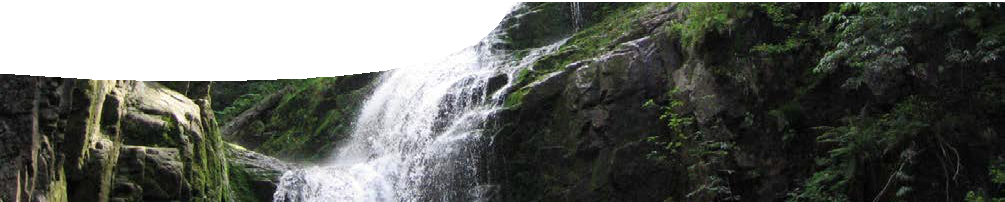 ComponentsPurposeStudents Explain how safety devices and procedures can be put in place to reduce electrical accidents.Activity summaryOutcomesStudents:perform a procedure to demonstrate the effect of a short circuit in an electrical circuit;understand that a fuse is a safety device in a circuit designed to prevent electrical accidents;describe safety devices typically used in domestic electrical systems; andunderstand that adequate earthing of appliances prevents serious electrical accidents.understand the terms: charge, current, voltage, power, resistance and energyFuse experimentThis is a small group practical activity to demonstrate how a fuse protects a circuit when a large current is permitted to flow (short circuit).A simple circuit using a 12 V transformer, low current fuse wire, lamp and leads with some wires bare, can be short circuited using a screwdriver or similar conductor. Use protective mats under the fuse wire to prevent damage to bench tops.Note: Students may be temporarily alarmed by the spark produced when the fuse wire melts.bare wire	fuse12 V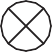 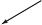 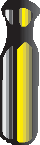 bare wirescrewdriver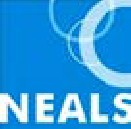 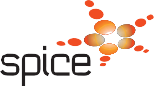 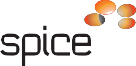 Associated SPICE resourcesElectrical circuits 5: Measuring electricity may be used with related SPICE resources to address the broader topic of electricity.NAMEDESCRIPTIONAUDIENCE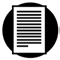 Measuring electricityteachers guideThis guide describes a simple experiment that demonstrates how fuses work. It includes a summary of common electrical safety devices found around the home.teachers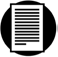 Electrical unitsfact sheetCharge, current, voltage, power, resistance and energy are described in this series of fact sheets. Worked calculations and focus questions are included.students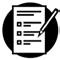 Electrical safetyworksheetStudents answer questions about earthing and safety in household electrical circuits.studentsACTIVITY	POSSIBLE STRATEGYACTIVITY	POSSIBLE STRATEGYStudents perform an activity that demonstrates how a fuse protects a circuit. See ‘Fuse experiment’ below.students work in small groupsStudents read the fact sheets, Electrical units. Focus question on these fact sheets may be used for class discussion or set as assigments.individually, small group or class as a wholeStudents complete the worksheet, Electrical safety, as a follow up to the experiment.individualDESCRIPTIONLEARNING PURPOSEElectrical circuits (sequence overview)This learning pathway shows how a number of SPICE resources can be combined to teach the topic of electricity.Electrical circuits 1: LightningStudents are engaged in the topic of electricity through observing and exploring lightning.EngageElectrical circuits 2: Static electricityStudents explore the effects of charge through a series of laboratory experiments.Explore 1Electrical circuits 3: Current electricityStudents construct circuits using simple electrical components.Explore 2Electrical circuits 4: Circuit rulesStudents use an interactive learning object to record observations and derive rules for circuits.Explain 1Electrical circuits 5: Measuring electricityModels and analogies are introduced to help students understand concepts around properties of electricity and how it is quantified.Explain 2Electrical circuits 6: BioelectricityFour fact sheets and a video provide examples of how electricity is used in living organisms, including humans.Elaborate